 Setting logo and name can be inserted here                                                       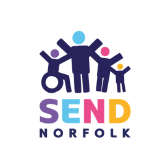 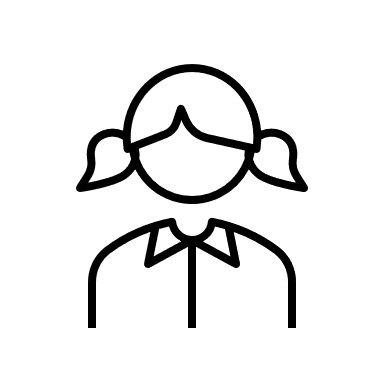 SEN Support Plan: NameKey DataAssessINDES (1 is low level of need and 7 is high level of need)D.O.B:Form:SSP start date:Area(s) of need:Exam Access Arrangements:External agencies working with me:My strengths and interestsOther important information/ documentsPositive behaviour support plan Individual health care plan 	      Intimate care plan 	 PEP Early Help       Other: My barriers to learning:Impact on me:Speech and languageSocial communication and interactionCognition and learningSocial, emotional and mental healthDeafnessVisual ImpairmentPhysical disability, physical and neurological impairment, medical, independence and sensoryPlanSmart Targets:DoHigh Quality Teaching: Strategies and Differentiation Interventions Additional to and Different from:Review DateCYP ViewParent/Carer ViewSchool ViewReviewDateCYP ViewParent/Carer ViewSchool ViewReviewDateCYP ViewParent/Carer ViewSchool View